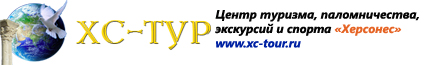 3* TRAVEL PARKЛето 2012 годаЦены от:*Цена указана за 2-х человек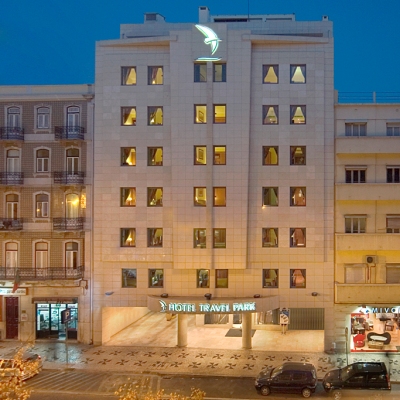 Контактная информацияТранспортная доступность:
Близость к аэропорту - Рядом (до 20 км)Об отеле:Отель Travel Park Lisboa является одним из лучших в своей категории, обеспечивая идеальное обслуживание и приятную атмосферу для деловых людей и туристов.Месторасположение:-в 10 минутах от Аэропорта 
-в нескольких шагах от центра города и исторической части города
-в 10 минутах от международной ярмарки Лиссабона (бывшего Экспо-98). 
-25 км до пляжей Коста-да-Капарика, Эшторил и Кашкайш. 

Количество номеров:61Описание номеров:-Интернет
-письменный стол 
-мини-бар
-кондиционер и отопление
-телефон
-кабельное телевидение
-сейф
-фен 
-автоматический будильникИнфраструктура отеля:-7 конференц - залов
-24-часовая стойка регистрации
-кондиционер в общественных местах
-аудио-и видеотехника
-банкетные залы
-бизнес-центр
-обмен валюты
-лифт 
-доступ в Интернет в общественных местах (беспроводной)
-услуги прачечной
-многоязычный персоналРестораны, бары :-1-й этаж зал для завтрака с террасой. 
-бар на первом этаже с изысканной и расслабляющей атмосферой, широкий выбор блюд и напитков. 
 Количество ночейТип питанияСтоимость, руб.7 ночей/8днейЗавтраки8043012 ночей/13 днейЗавтраки9977814 ночей/15днейЗавтраки107533Телефон+ 351 21 810 21 00Факс+351 21 810 21 99Сайт:http://hoteltravelpark.com/en/index.htm